Publicado en Marbella el 27/06/2024 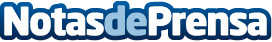 Mármoles Vallejo lidera el auge de reformas en la Costa del Sol: tendencias que transforman hogaresEn medio del boom inmobiliario y de reformas que experimenta la Costa del Sol, Mármoles Vallejo se posiciona como referente en la provisión de materiales de alta calidad para proyectos que buscan adaptarse al estilo de vida mediterráneo y a las nuevas demandas de sostenibilidadDatos de contacto:Mármoles Vallejo S.L.Mármoles Vallejo952748615Nota de prensa publicada en: https://www.notasdeprensa.es/marmoles-vallejo-lidera-el-auge-de-reformas-en Categorias: Andalucia Hogar Sostenibilidad Construcción y Materiales Arquitectura http://www.notasdeprensa.es